Klassenstufe 1/2Thema: Ich bau mir was aus Draht (Umgang mit Draht)Thema: Ich bau mir was aus Draht (Umgang mit Draht)Thema: Ich bau mir was aus Draht (Umgang mit Draht)Zeit: 45 – 90 minBildungsplan-bezugInhaltsbezogene Kompetenz: 3.1.3 Kinder werken (2)Prozessbezogene Kompetenz: 2.2 Welt erkunden und verstehen (4)2.5 Reflektieren und sich positionieren (4)Prozessbezogene Kompetenz: 2.2 Welt erkunden und verstehen (4)2.5 Reflektieren und sich positionieren (4)Prozessbezogene Kompetenz: 2.2 Welt erkunden und verstehen (4)2.5 Reflektieren und sich positionieren (4)VorüberlegungTechnik: Draht biegen und drillen Raumvoraussetzungen: keineMaterial: Draht (bis) 1mmWerkzeug: Flachzange, Beißzange, Schutzbrille, Handbohrer, Holzstücke als PodesteTipp: Bindedraht auf Rolle (bis 1mm) verwenden. Erst nach Beenden des Arbeitsvorganges den Draht von der Rolle trennen. Dadurch wird die Verletzungsgefahr durch Drahtenden vermieden.Jedes Kind braucht daher eine eigene BindedrahtrolleTechnik: Draht biegen und drillen Raumvoraussetzungen: keineMaterial: Draht (bis) 1mmWerkzeug: Flachzange, Beißzange, Schutzbrille, Handbohrer, Holzstücke als PodesteTipp: Bindedraht auf Rolle (bis 1mm) verwenden. Erst nach Beenden des Arbeitsvorganges den Draht von der Rolle trennen. Dadurch wird die Verletzungsgefahr durch Drahtenden vermieden.Jedes Kind braucht daher eine eigene BindedrahtrolleTechnik: Draht biegen und drillen Raumvoraussetzungen: keineMaterial: Draht (bis) 1mmWerkzeug: Flachzange, Beißzange, Schutzbrille, Handbohrer, Holzstücke als PodesteTipp: Bindedraht auf Rolle (bis 1mm) verwenden. Erst nach Beenden des Arbeitsvorganges den Draht von der Rolle trennen. Dadurch wird die Verletzungsgefahr durch Drahtenden vermieden.Jedes Kind braucht daher eine eigene BindedrahtrolleTechnik: Draht biegen und drillen Raumvoraussetzungen: keineMaterial: Draht (bis) 1mmWerkzeug: Flachzange, Beißzange, Schutzbrille, Handbohrer, Holzstücke als PodesteTipp: Bindedraht auf Rolle (bis 1mm) verwenden. Erst nach Beenden des Arbeitsvorganges den Draht von der Rolle trennen. Dadurch wird die Verletzungsgefahr durch Drahtenden vermieden.Jedes Kind braucht daher eine eigene BindedrahtrolleAblaufBelehrung und Erklärung im Umgang mit dem Material und den WerkzeugenExplorationEinfache Figuren und Gegenstände Draht biegen (Spirale, Kuben, Schnecke, Fahrzeug, Figur, Würfel, …)Erste Figuren arrangieren, in Bezug setzen Reflexionsrunde: Schwierigkeiten, MöglichkeitenStabilität durch verdrillen erhaltenDrahtfiguren / SkulpturenStabile Figuren / Skulpturen biegen Zueinander in Bezug setzenMit dem Handbohrer in Holzstücke Löcher bohren und die Drahtfiguren darauf fixieren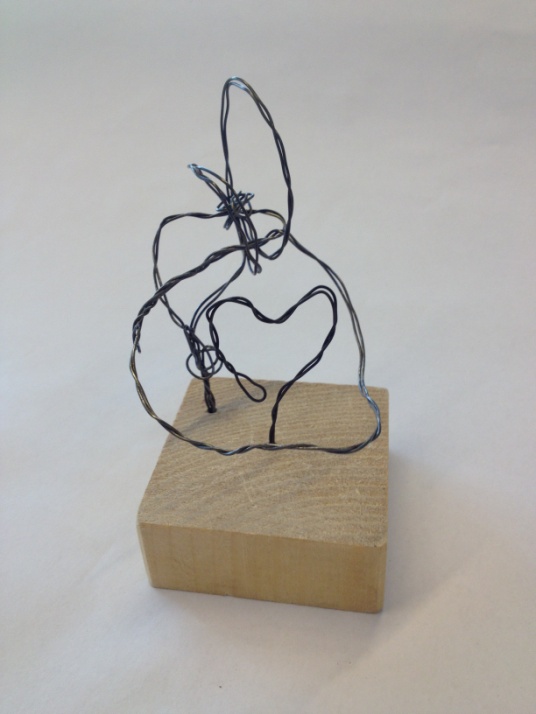 Gefangenes HerzBelehrung und Erklärung im Umgang mit dem Material und den WerkzeugenExplorationEinfache Figuren und Gegenstände Draht biegen (Spirale, Kuben, Schnecke, Fahrzeug, Figur, Würfel, …)Erste Figuren arrangieren, in Bezug setzen Reflexionsrunde: Schwierigkeiten, MöglichkeitenStabilität durch verdrillen erhaltenDrahtfiguren / SkulpturenStabile Figuren / Skulpturen biegen Zueinander in Bezug setzenMit dem Handbohrer in Holzstücke Löcher bohren und die Drahtfiguren darauf fixierenGefangenes HerzDenkanstöße / Anregung / BeispieleDenkanstöße / Anregung / BeispieleAblaufBelehrung und Erklärung im Umgang mit dem Material und den WerkzeugenExplorationEinfache Figuren und Gegenstände Draht biegen (Spirale, Kuben, Schnecke, Fahrzeug, Figur, Würfel, …)Erste Figuren arrangieren, in Bezug setzen Reflexionsrunde: Schwierigkeiten, MöglichkeitenStabilität durch verdrillen erhaltenDrahtfiguren / SkulpturenStabile Figuren / Skulpturen biegen Zueinander in Bezug setzenMit dem Handbohrer in Holzstücke Löcher bohren und die Drahtfiguren darauf fixierenGefangenes HerzBelehrung und Erklärung im Umgang mit dem Material und den WerkzeugenExplorationEinfache Figuren und Gegenstände Draht biegen (Spirale, Kuben, Schnecke, Fahrzeug, Figur, Würfel, …)Erste Figuren arrangieren, in Bezug setzen Reflexionsrunde: Schwierigkeiten, MöglichkeitenStabilität durch verdrillen erhaltenDrahtfiguren / SkulpturenStabile Figuren / Skulpturen biegen Zueinander in Bezug setzenMit dem Handbohrer in Holzstücke Löcher bohren und die Drahtfiguren darauf fixierenGefangenes HerzWelche Sicherheitshinweise müssen die Kinder beachten?Belehrung im Umgang mit Draht und Werkzeug(Klassenbucheintrag über Belehrung)Haben die Kinder genügend Platz zum Sitznachbarn?Tipp: Durch Umbiegen der Drahtenden lassen sich die Figuren einfacher in den gebohrten Löchern fixieren. Welche Sicherheitshinweise müssen die Kinder beachten?Belehrung im Umgang mit Draht und Werkzeug(Klassenbucheintrag über Belehrung)Haben die Kinder genügend Platz zum Sitznachbarn?Tipp: Durch Umbiegen der Drahtenden lassen sich die Figuren einfacher in den gebohrten Löchern fixieren. 